Studi Komparatif Tentang Pemenuhan Kebutuhan Dasar Antara Peserta Kelompok UPPKS Ber KB Dengan Peserta Kelompok UPPKS Tidak Ber KB Di Kecamatan Banjaran Kabupaten BandungSKRIPSIDiajukan untuk Memenuhi Salah Satu Syarat dalam Menempuh Ujian Sidang Sarjana Strata Satu (S1)Pada Jurusan Kesejahteraan SosialOleh :Zulfirandi Khanafi102020025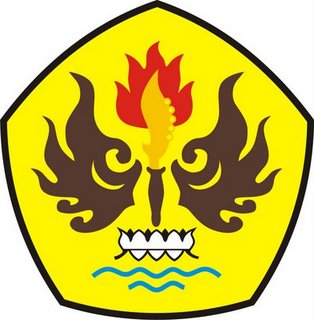 FAKULTAS ILMU SOSIAL DAN ILMU POLITIKJURUSAN KESEJAHTERAAN SOSIALUNIVERSITAS PASUNDAN2014